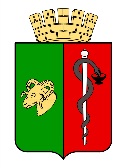 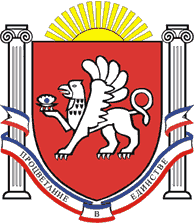 ЕВПАТОРИЙСКИЙ ГОРОДСКОЙ СОВЕТ
РЕСПУБЛИКИ КРЫМР Е Ш Е Н И ЕI созывСессия №9326.07.2019          	            г. Евпатория                                         №1-93/5О даче согласия на приём в муниципальную собственность муниципального образования городской округ Евпатория Республики Крым объекта жилищного фонда в г. Евпатория из государственной собственности Республики Крым			В соответствии с Гражданским кодексом Российской Федерации, Жилищным кодексом Российской Федерации, Федеральным законом от 06.10.2003 №131-ФЗ «Об общих принципах организации местного самоуправления в Российской Федерации», Законом Республики Крым от 21.08.2014 № 54-ЗРК «Об основах местного самоуправления в Республике Крым», Законом Республики Крым от 31.07.2014 № 38-ЗРК «Об особенностях регулирования имущественных и земельных отношений на территории Республики Крым», Уставом муниципального образования городской округ Евпатория Республики Крым, решением 7 сессии Евпаторийского городского совета I созыва от 05.12.2014 №1-7/23 «Об утверждении положения о казне муниципального образования городской округ Евпатория Республики Крым», на основании письма министерства имущественных и земельных отношений Республики Крым от №21354/01-08/1 от 13.06.2019,городской совет Р Е Ш И Л:1.  Дать согласие на приём в собственность муниципального образования городской округ Евпатория Республики Крым объекта жилищного фонда – квартиры, расположенной по адресу: Республика Крым, г. Евпатория, ул. 9 Мая, д. 108б, кв. 25, из государственной собственности Республики Крым.2. Поручить администрации города Евпатории Республики Крым представить данное решение в Министерство имущественных и земельных отношений Республики Крым для подготовки проекта решения Совета министров Республики Крым.3. Настоящее решение вступает в силу со дня его принятия и подлежит обнародованию на официальном сайте Правительства Республики Крым – http://rk.gov.ru в разделе: муниципальные образования, подраздел – Евпатория, а так же на официальном сайте муниципального образования городской округ Евпатория Республики Крым http://my-evp.ru в разделе Документы, подраздел - Документы городского совета 
в информационно-телекоммуникационной сети общего пользования.4. Контроль за исполнением настоящего решения возложить на ВРИО главы администрации города Евпатории Республики Крым Тихончука Р.Г.Председатель Евпаторийского городского совета                                                         О.В. Харитоненко